Temat: Odejmowanie ułamków dziesiętnych.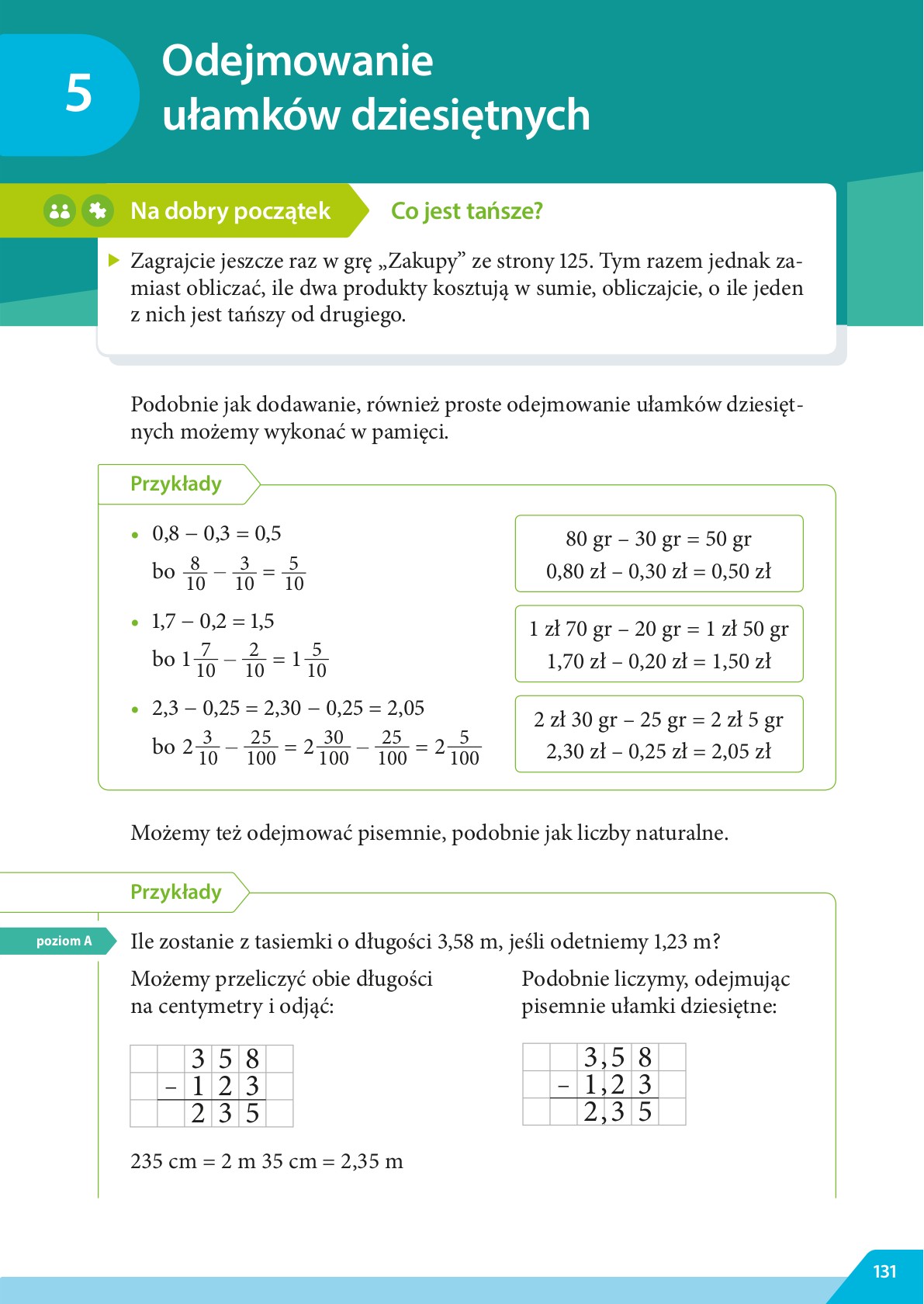 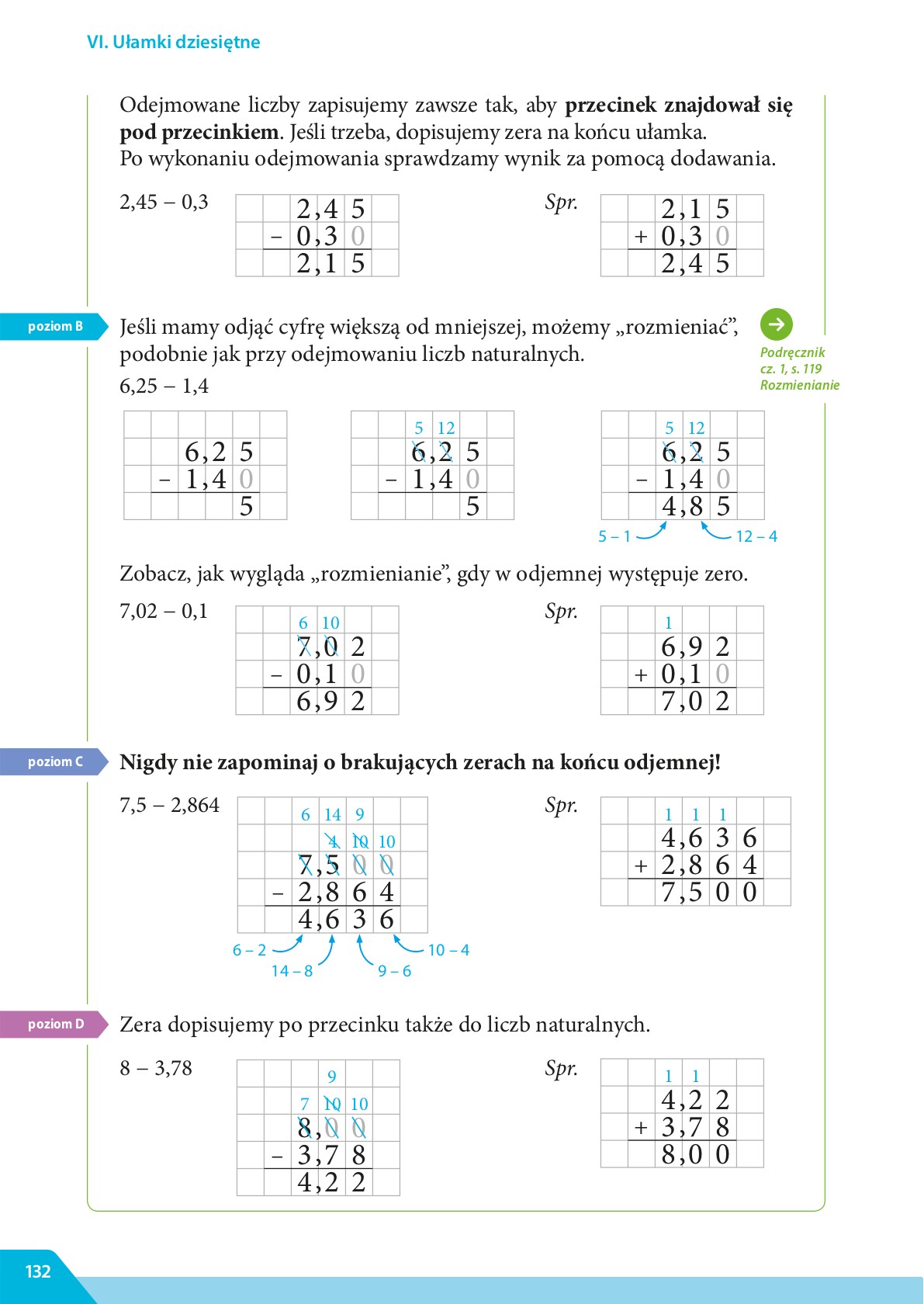 ZADANIE 1 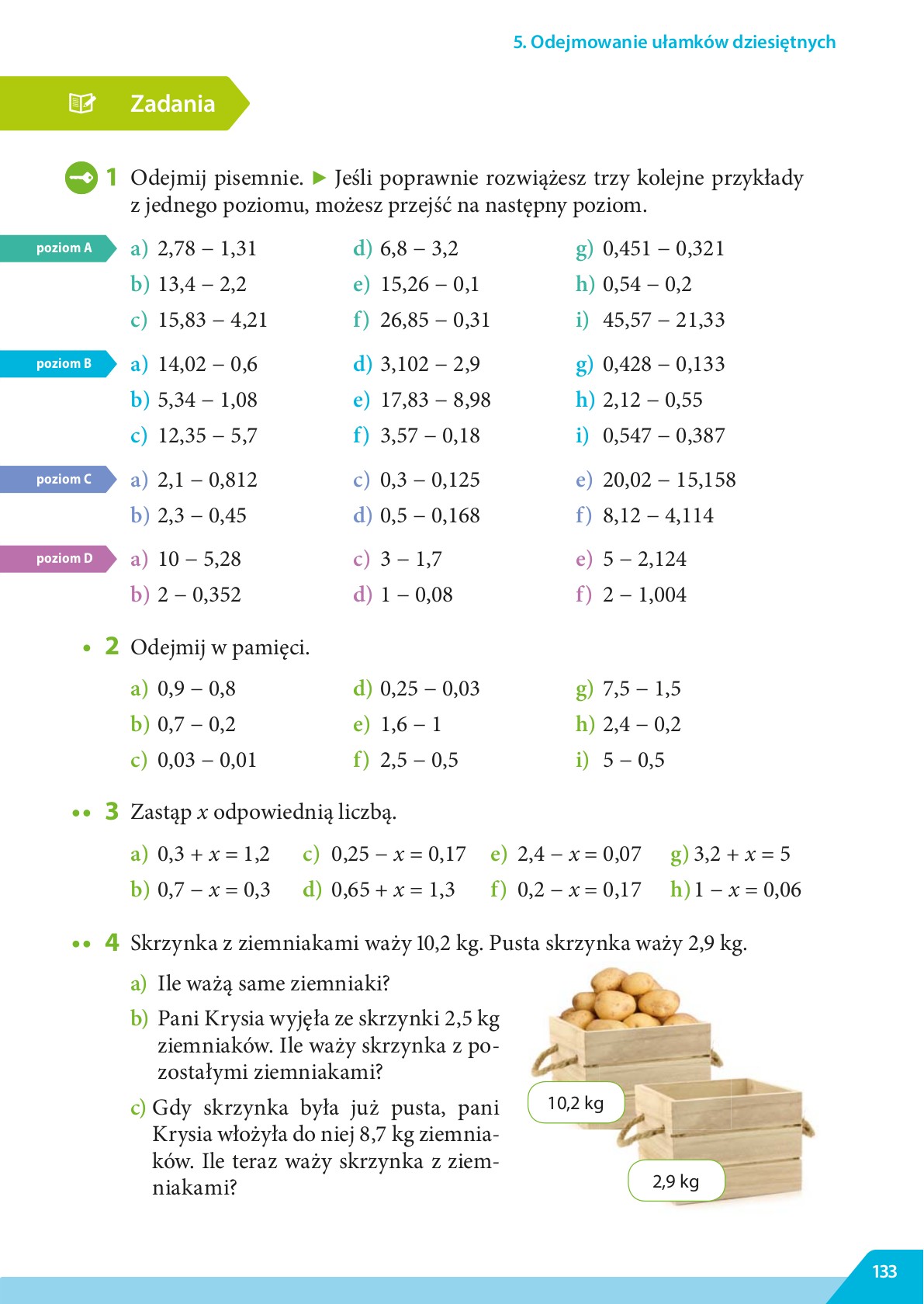 